Rabbits Home Learning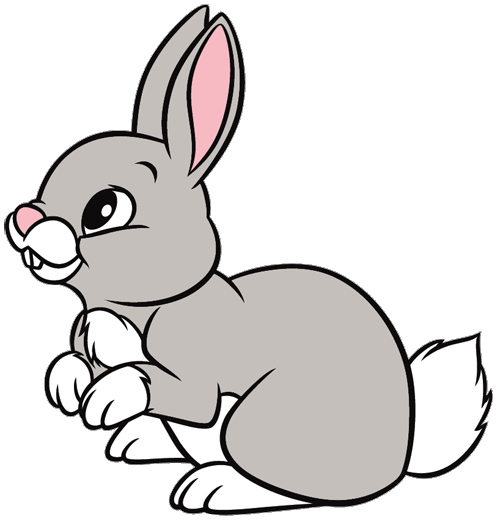 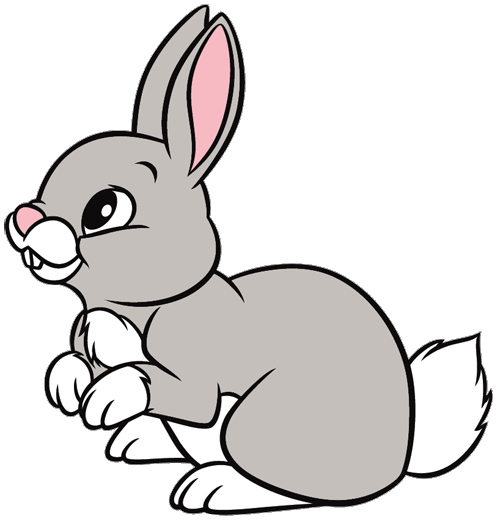 Monday 1st FebruaryEnglishThis week it’s all about dogs!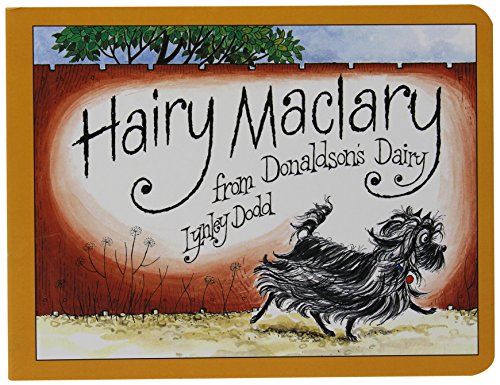 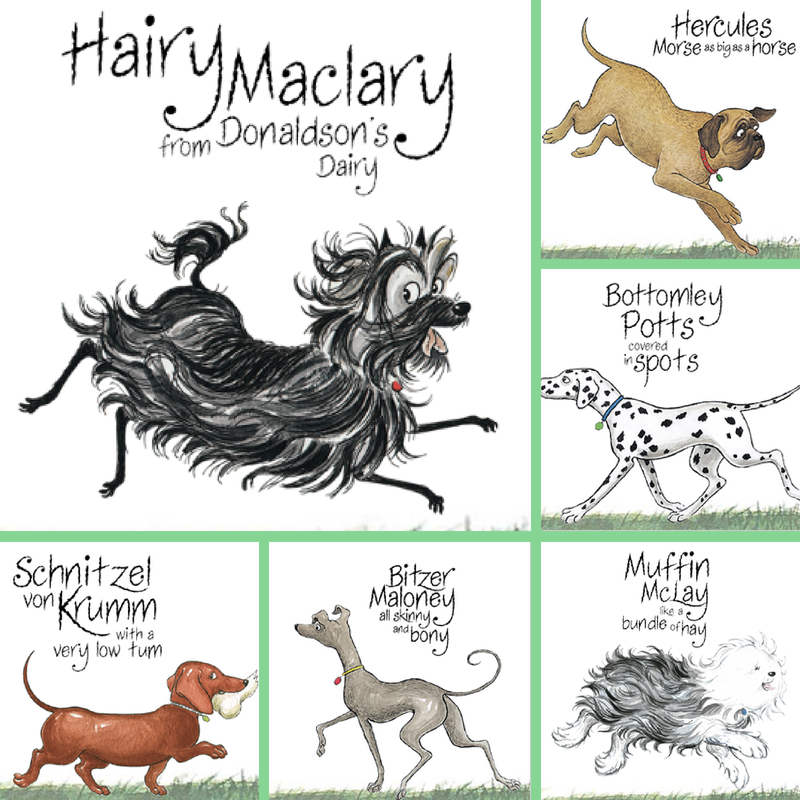 RWI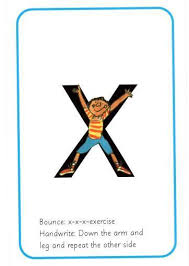 Can you write these words with an ‘x’?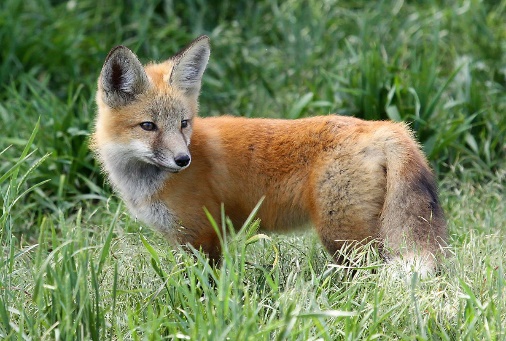 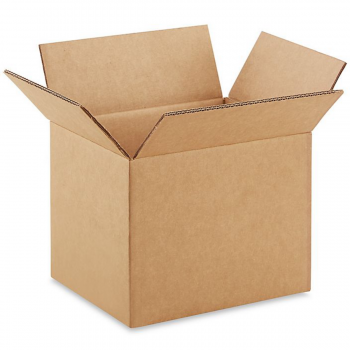 Maths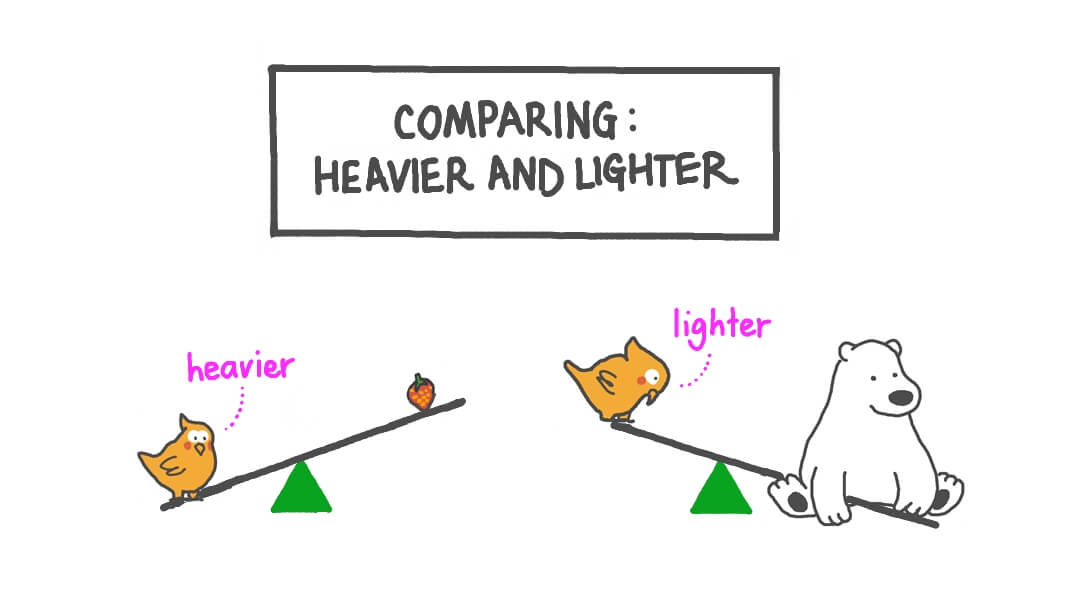 Have a look at the activity attached for today. What objects can you compare?The Numberjacks are exploring ‘getting heavy’.https://www.youtube.com/watch?v=RrLIai7Wtls